高层次项目形式审核系统操作流程登录网址：http://192.168.5.181/申请人操作流程1.登陆，（账号：工号 ; 密码：姓名首字母小写@工号   例：yh@123456）直接登录即可，不需要再注册。2.上传申报书和活页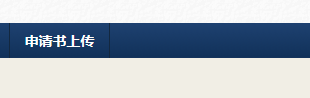 3.点击保存，并及时关注反馈意见，修改后再提交。三、科研秘书操作流程1.登陆（账号：工号 ; 密码：姓名首字母小写@工号   例：yh@123456）2.点击申报项目一览表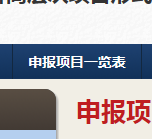 3.选择本学院后，点击Apply，即可出现本学院申报列表。4.点击添加新评论。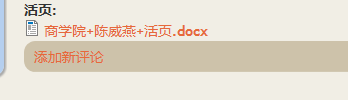 5．对照填写意见对老师的申报书和活页进行审核反馈，点击保存提交。